       ДЕЛОВАЯ ПРОГРАММА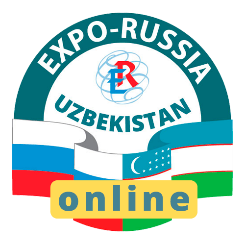 3-ей МЕЖДУНАРОДНОЙ ПРОМЫШЛЕННОЙ ВЫСТАВКИИ ТАШКЕНТСКОГО ОНЛАЙН-БИЗНЕС-ФОРУМА«EXPO-RUSSIA UZBEKISTAN 2020 ONLINE»18 ноября  2020 г. - 18 февраля 2021 г. АО «Зарубеж-Экспо»   +7  495  721  32  36  info@zarubezhexpo.ruwww.exporf.ru   www.zarubezhexpo.ru   МосковскоевремяТашкентскоевремяНазвание мероприятия, место проведения18 ноября, cреда18 ноября, cреда18 ноября, cреда10.00 – 11.0012.00 – 13.00Торжественное открытие Онлайн выставки EXPO-RUSSIA UZBEKISTAN 13.00 - 14.3015.00 – 16.30Онлайн - круглый стол «Актуальные вопросы взаимодействия России и Узбекистана в области ядерной, традиционной и альтернативной энергетики, разработки энергосберегающих технологий». Онлайн-презентация ПАО «Силовые машины»3 декабря, четверг3 декабря, четверг3 декабря, четверг10.00 – 12.0012.00 – 14.00Онлайн - круглый стол «Российско-узбекское сотрудничество в сфере транспортных коммуникаций, логистики международных грузовых перевозок и экспортных поставок из России»9 декабря, среда9 декабря, среда9 декабря, среда12.00 – 14.0014.00 – 16.00Онлайн - круглый стол «Расширение российско-узбекского сотрудничества в сфере промышленного и гражданского строительства, архитектуры и жилищно-коммунального сектора»16 декабря, среда16 декабря, среда16 декабря, среда10.00 – 16.0012.00 – 18.00Онлайн – круглый стол «День агропромышленного комплекса и пищевой промышленности» Дата и время уточняютсяДата и время уточняютсяДата и время уточняютсяУточняется Онлайн - круглый стол по вопросам расширения российско-узбекского сотрудничества в сфере медицины и фармацевтикиУточняетсяОнлайн - круглый стол «Высокие технологии безопасности»УточняетсяОнлайн – круглый стол по вопросам сотрудничества в образовании